            Консультации специалистовСтоимость(руб)Врача, первичная консультация — 30 мин : сбор анамнеза, видео-клип о лечении в ООО «Надежда-Мед», рекомендации по выбору варианта лечениябесплатноНарколога — профессора А.Г.Кривцова, стаж 40 лет :                              консультация при при алкоголизме — 1 час : сбор анамнеза, авторское тестирование на наличие и тяжесть алкоголизма, сеанс психотерапии, рекомендации по выбору варианта лечения1 500Нарколога, профессора А.Г.Кривцова, стаж 40 лет : консультация при ожирении — 1 час : сбор анамнеза, аппаратное определение 12 параметров структуры тела, тест на вкусовые пристрастия, тест на тип и скорость обмена веществ, сеанс психотерапии, рекомендации по выбору варианта лечения1500Нарколога, профессора А.Г.Кривцова, стаж 40 лет : консультация при табакокурении — 30 мин : сбор анамнеза, авторское тестирование на степень физической и психологической зависимости при табакокурении, рекомендации по выбору варианта лечения    500Психотерапевта — профессора А.Г. Кривцова врача высшей категории -1час: сбор анамнеза, тестирования на вид и степень невротического расстройства, на тревожность, депрессию ), предварительный диагноз, сеанс первичной психотерапия, назначение лекарственной терапии или выбор варианта комплексной безлекарственной программы ООО «Надежда-Мед» при лечения неврозов, назначение дополнительных обследований, другие рекомендации2000Психотерапевта — профессора А.Г. Кривцова врача высшей категории — повторная консультация — 45 мин  : оценка состояния, повторные психологические тестирования      ( на тревожность, депрессию и др.),чтобы оценить изменения состояния в динамике, сеанс психотерапия, коррекция лекарственной терапии, назначение дополнительных обследований, другие рекомендации1500Невролога 1 категории В.В.Толкачевой —  консультация врача с 40-летним стажем работы — 45 мин : сбор анамнеза, неврологический осмотр, предварительный диагноз, назначение лекарственной терапии, назначение дополнительных обследований, другие рекомендации1000 Невролога 1 категории В.В.Толкачевой  — повторная консультация врача с 40-летним стажем — 30 мин оценка состояния, неврологический осмотр, коррекция лекарственной терапии, назначение дополнительных обследований, другие орекомендации     800Рефлексотерапевта профессора А.Г. Кривцова — 45 мин консультация врача с 40 лет стажем : сбор анамнеза, постановка диагноза, назначение дополнительных обследований , назнчение средств рефлексотерапии, , выполнение пробной гомеопатической » блокады» , другие рекомендации2000Рефлексотерапевта В. В. Толкачевой  - 45 мин  консультация врача  с 40- лет стажем :  сбор анамнеза, постановка диагноза, назнчение  средств рефлексотерапии, дополнительных обследований, другие рекомендации1000Кардиолога В.В.Егоровой : врача функциональной диагностики высшей категории 38 летним стажем —  1 час :               1 вариант :сбор анамнеза, кардиологический осмотр, ЭКГ, предварительный диагноз, экспресс метод подбора дозы гипотензивных медикаментов, назначение лекарственной терапии, назначение дополнительных обследований, другие рекомендации1000Кардиолога В.В. Егоровой —  консультация врача функциональной диагностики высшей категории  с 38 лет стаж.: 2 вариант :  сбор анамнеза, кардиологический осмотр, ЭКГ, УЗИ сердца, предварительный диагноз, экспресс метод подбора дозы гипотензивных медикаментов, назначение лекарственной терапии, назначение дополнительных обследований, другие рекомендации    2000Кардиолога В.В. Егоровой - повторная консультация врача высшей категории -1 час: оценка состояния, кардиологический осмотр, ЭКГ, коррекция лекарственной терапии, назначение дополнительных обследований, другие рекомендации800Психолога, семейного психотерапевта О.А. Тихомировой - консультация (1 час.),3 высших образования по специальности2000Психолога  О.А. Тихомировой — консультация (1 час.)1 000Диагностические исследования (без лечения)Стоимость(руб)Обзорная диагностика организма по всем основным органам:- «АМП»- диагностика (130 анализов за 1 час, бескровно) 
+ «РУНО» диагностика — функциональных расстройств
+ консультацию профессора врача высшей категорииАКЦИЯ !3 000«АМП» -диагностика (130 анализов за 1 час, бескровно)           + консультация профессора врача высшей категории3000«РУНО» — компьютерная диагностика по основным органом.      + консультация профессора  врача высшей категории1000«РУНО» + компьютерный подбор лекарственных средств            + консультация  профессора врача высшей категории1250Электрокардиография — ЭКГ (без расшифровки)300Электрокардиография — с расшифровкой и консультацией кардиолога, врача высшей категории, с назначением лекарств1000Электрокардиография + УЗИ сердца — с консультацией кардилога врача высшей категории, с назначением лекарств2000Психологические тестирования (без лечения)Стоимость(руб)При алкоголизме:- авторский тест на определение тяжести (стадии) заболевания
— с сеансом психотерапии профессора
— с рекомендациями по выбору варианта лечения — 1 час1500При алкоголизме:
- без сеанса психотерапии — 30 мин500При алкоголизме:- авторский тест «Наркологическое зеркало» — определение степени формирования алкогольных стереотипов мышления, что позволяет дать прогноз эффективности лечения1000При табакокурении: 
— авторский тест определение степени физической и психологической зависимости от табака 500При ожирении — определение степени (тяжести) заболевания включает:
— аппаратное определение 12 параметров структуры тела,
— тест на вкусовые пристрастия,
— тест на тип и скорость обмена веществ1000При ожирении — определение степени (тяжести) заболевания включает:
— аппаратное определение 12 параметров структуры тела,
— тест на вкусовые пристрастия,
— тест на тип и скорость обмена веществ
— с консультацией профессора (обсуждение результатов, рекомендации по выбору варианта лечения)1500При тревожности:
— классический тест по Шихану350При депрессии:
— классический тест по Жмурову350При неврозе: определение вида невротического расстройства
— классический тест по Яхину, Менделевичу450При заикании — определение тяжести заикания включает : 
— авторское тестирование по клиническим признакам с цифровой оценкой степени заикания, с видео-записью до- и после лечения 800Программное (комплексное) лечение различных  заболеванийСтоимость(руб.)                            АЛКОГОЛИЗМЛечение в нашем Центре отличается тем, что это лечение:       а) без химических лекарств        б) комплексное лечение (много методов одновременно) -          — высокая эффективность                                в) индивидуальное лечение (15 вариантов — «Каждому- свое» в зависимости от тяжести болези и материальных возможностей)                Три главные программы :- Программа «По быстрому«- 4 варианта- Программа » Эконом- Класс«- 3 варианта- Программа «Наилучший вариант с реабилитацией» — 8 вариантов      «Скидки»  на всe программы при наличии у Вас социальной карты «VISCARD» 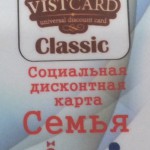 а также «Скидки»  ВСЕМ   безработным, инвалидам, участникам боевых действий, пенсионерам                Программа «По-быстрому» — 4 варианта:- кодирование по Довженко + психотерапия +диагностика стадии ( тяжести ) алкоголизма4 500- укол + психотерапия +диагностика стадии ( тяжести ) алкоголизма4 500- кодирование + укол+ психотерапия + диагностика стадии ( тяжести ) алкоголизма7000- кодирование + укол + лекарства + психотерапия + д-ка стадии ( тяжести ) алкоголизма + д-ка здоровья( для подбора лекарств)8 500                Две  наиболее эффективные  программы Центра:                    «Эконом-Класс» и «Наилучший вариант»  Программа «Эконом-Класс (недорого, высокоэффективно) — это комплексная программа ( много методов одновременно), в том числе новый метод АВПК – гарантия ликвидации тяги к спиртному. Западно-европейские и Российские стандарты лечения наркологических заболеваний, утвержденные Минздравом РФ                3 варианта программы «Эконом-класс»:- полный вариант 1- полный вариант 2- сокращенный вариант (меньше диагностик и лекарств)При всех вариантах — лечение проводит лично врач нарколог, психотерапевт высшей категории профессор А.Г.Кривцов 12 7501200010 000                      Программа: «Наилучший вариант «                           (с восстановлением здоровья»)                    — это фактически сочетание 2-хпрограмм :
       программы «Эконом-класс» + программы«Реабилитации»
(11-15 процеду восстановления здоровья, включающих одновременно:  рефлексотерапию, психотерапию, физиотерапию, массажи, диагностики, консультации специалистов — психолога, кардиолога и многое др.)Всё – индивидуально. Лечение проводят 4 специалиста :
— профессор А.Г. Кривцов, врач высшей категории
— врач невролог-рефлексотерапевт
— кардиолог врач высшей категории
— психолог, семейный психотерапевтот 22 000Возможна оплатав 2-3 приема«Скидки«                         ТАБАКОКУРЕНИЕ Лечение в нашем Центре отличается тем, что это лечение:а) без химических лекарствб) комплексное лечение (много методов одновременно) -— высокая эффективность в) индивидуальное лечение ( несколько вариантов — «Каждому- свое»,  в зависимости от тяжести болези и материальных возможностей)                                                                2-е программы: «Быстрый» и «Медленный»  вариант- программа «Быстрый вариант» - 1 сеанс (4 часа)           — Полный 1           — Полный 2 ( с диагностикой «АМП» — 130 анализов — весь организм ! )40005000- программа «Медленный вариант» - 11 сеансов                                 Это фактически  сочетание 2-х программ:                                                                — программы «Реабилитации» + программы «Быстрый «вариант.  Постепенное снижение кол-ва сигарет под «прикрытием» иглоукалывания, психотерапии и др. (10 — 15 процедур).  Медленный метод более физиологичен, чем быстрый обрыв зависимости(1 сеанс). За 10 сеансов мы не только медленно обрываем зависимость, но еще  и поправляем здоровье. Рекомендуется «Медленная» программа практически всем, но особенно пациентам с сильной табачной зависимостью, а также  с сильным неврозом, ослабленным, пожилым, много раз и безуспешно лечившимся и др. В конце курса — на 11 сеансе — «Быстрый» обрыв зависимости — 4 часа ( см. выше ).10 000-30 000  различные  вариантыВозможна оплатав 2 приемаСкидочные карты  «VistCard» и  «Надежда-Мед» , а также СКИДКИ ВСЕМ   инвалидам, безработным, участникам  боевых  действий                                      ОЖИРЕНИЕ Лечение в нашем Центре отличается тем, что это лечение:а) без химических лекарствб) комплексное лечение (много методов одновременно) -— высокая эффективностьв) индивидуальное лечение ( несколько вариантов — «Каждому- свое» в зависимости от тяжести болези и материальных возможностей)                              Три главные программы :        — Программа «ТипТоп- 4 сеанса в течении 3-хмесяцев       — Программа «Стимул» — 10-15 сеансов       — Программа «Антицеллюлитный массаж»- 10-15 сеансов- Программа «ТИП-ТОП» Первая процедура -5 часов — комплекс методов, в том числе метод АВПК — гарантия ликвидации избыточного аппетита и снижения веса. Затем -программа домашнего лечения. Далее  2-3 «поддерживающих» сеанса и контроля — через 1 ,2, 3 мес (по 1,5 часа).
Лечение проводит лично профессор А.Г. Кривцов8 00010 00012 000- программа «Стимул»: программа для стимуляции обмена веществ(ускорение похудания) и восстановления здоровья — 11-15 процедур, включающих одновременно:
рефлексотерапию, психотерапию, физиотерапию, массаж, консультации психолога и др. Всё – индивидуально. Лечение проводят 4 специалиста :- профессор А.Г. Кривцов врач высшей категории
— врач невролог-рефлексотерапевт — стаж 35 лет
— кардиолог врач высшей категории
— психолог, семейный психотерапевтот 15 000Возможна оплатав 2-3 приема«Скидки«- программа «Антицеллюлитный массаж»: 10-12-15 процедур (живот + бедра)7 500- 11 250«Скидки«                                  НЕВРОЗЫ:Лечение в нашем Центре отличается тем, что это лечение:а) без химических лекарствб) комплексное лечение (много методов одновременно) -— высокая эффективностьв) индивидуальное лечение (10 вариантов — «Каждому- свое» в зависимости от тяжести и вида невроза, материальных возможностей)                 Программы лечения различных неврозов:- программа «Антистресс-1» — лечение неврастении,- программа«Антистресс-2» — лечение страхов, в том числе панических атак- программа «Антистресс-3» — лечение депрессий,- программа «Антистресс-4» — лечение тревожности,- программа «Антистресс-5» — лечение навязчивых состояний- программы «Антистресс-6-10» — лечение других неврозовКомплексный курс из 10-15 процедур, включающий одновременно: иглоукалывание, психотерапию, физиотерапию, блокады гомеопатические, массаж и многое др., диагностики и консультации специалистов. Всё- индивидуально. Лечение проводят 4 специалиста: профессор врач психотерапевт высшей категории врач невролог-рефлексотерапевт с 35 лет, стажем врач кардиолог высшей категории психолог, семейный психотерапевтот 15 000Возможна оплатав 2-3 приема«Скидки«                ДИСТОНИЯ (нейро-циркуляторная)Лечение в нашем Центре отличается тем, что это лечение:а) без химических лекарствб) комплексное лечение (много методов одновременно) -— высокая эффективностьв) индивидуальное лечение ( несколько вариантов — «Каждому- свое», в зависимости от тяжести болези и материальных возможностей)Комплексный курс из 10-15 процедур, включающий одновременно: иглоукалывание, психотерапию, физиотерапию, блокады гомеопатические, массаж и др., диагностики, консультации Лечение проводят 4 специалиста : профессор, врач психотерапевт высшей категории врач невролог-рефлексотерапевт с 35 лет стажем врач кардиолог высшей категории психолог, семейный психотерапевтот 15 000Возможна оплатав 2-3 приема«Скидки«                              ОСТЕОХОНДРОЗЛечение в нашем Центре отличается тем, что это лечение:а) без химических лекарствб) комплексное лечение (много методов одновременно) -— высокая эффективностьв) индивидуальное лечение ( несколько вариантов — «Каждому- свое», в зависимости от тяжести болези и материальных возможностей)Комплексный курс из 10-15 процедур, включающий одновременно: иглоукалывание, психотерапию, физиотерапию, блокады гомеопатические, массаж и многое др., диагностики и консультации специалистов. Всё — индивидуально.от 15 000Возможна оплатав 2-3 приема«Скидки«          ЛОГОНЕВРОЗ (заикание) у детей и взрослыхЛечение в нашем Центре отличается тем, что это лечение:а) без химических лекарствб) комплексное лечение (много методов одновременно) -— высокая эффективностьв) индивидуальное лечение ( несколько вариантов — «Каждому- свое», в зависимости от тяжести болези и материальных возможностей)Комплексный курс из 10-15 процедур, включающий одновременно: иглоукалывание, психотерапию, физиотерапию, работу с психологом, массажи, блокады гомеопатические, компьютерный логопедический тренинг, аппаратное лечение страха говорить, диагностики (степени заикания, тревожности, депрессии и др. диагностики общего состояния здоровья), консультации специалистов. Лечение проводят 3 специалиста: профессор врач психотерапевт высшей категории врач невролог- рефлексотерапевт с 35 лет стажем психолог, семейный психотерапевтот 15 000Возможна оплатав 2-3 приема«Скидки«                НЕВРИТ ЛИЦЕВОГО НЕРВА Лечение в нашем Центре отличается тем, что это лечение:а) без химических лекарствб) комплексное лечение (много методов одновременно) -— высокая эффективностьв) индивидуальное лечение ( несколько вариантов — «Каждому- свое», в зависимости от тяжести болези и материальных возможностей)Комплексный курс из 10-15 процедур, включающий одновременно: иглоукалывание, психотерапию, физиотерапию, блокады гомеопатические, массажи и др., диагностики и консультации специалистов. Всё — индивидуально. Лечение проводят 4 специалиста: профессор врач психотерапевт высшей категории врач невролог-рефлексотерапевт 35 лет стаж врач кардиолог высшей категории психолог, семейный психотерапевтот 15 000Возможна оплатав 2-3 приема«Скидки«                НЕВРАЛГИЯ тройничного и др. нервовЛечение в нашем Центре отличается тем, что это лечение:а) без химических лекарствб) комплексное лечение (много методов одновременно) -— высокая эффективностьв) индивидуальное лечение ( несколько вариантов — «Каждому- свое», в зависимости от тяжести болези и материальных возможностей)Комплексный курс из 10-15 процедур, включающий одновременно: иглоукалывание, различные виды физиотерапии, блокады гомеопатические, массажи, психотерапию и др., диагностики и консультации специалистов.Всё — индивидуально.от 15 000Возможна оплатав 2-3 приема«Скидки«              ЭНУРЕЗ (ночное недержание мочи)у детейЛечение в нашем Центре отличается тем, что это лечение:а) без химических лекарствб) комплексное лечение (много методов одновременно) -— высокая эффективностьв) индивидуальное лечение ( несколько вариантов — «Каждому- свое», в зависимости от тяжести болези и материальных возможностей)Комплексный курс из 10-15 процедур, включающий одновременно: иглоукалывание, психотерапию, различные виды физиотерапии ( в том числе магнитотерапию, скэнар-терапию, «Уро-биофон», ТЭС и др.), массаж, диагностики и консультации специалистов. Лечение проводят 3 специалиста : профессор врач психотерапевт высшей категории врач невролог — рефлексотерапевт с 35 лет стажем психолог (у детей 10 — 19 лет )от 12 000Возможна оплатав 2-3 приема«Скидки«              ЭРЕКТИЛЬНАЯ ДИСФУНКЦИЯЛечение в нашем Центре отличается тем, что это лечение:а) без химических лекарствб) комплексное лечение (много методов одновременно) -— высокая эффективностьв) индивидуальное лечение ( несколько вариантов — «Каждому- свое», в зависимости от тяжести болези и материальных возможностей)Комплексный курс из 10-15 процедур, включающий одновременно: иглоукалывание, психотерапию, физиотерапию, блокады гомеопатические, массаж и др., диагностики и консультации специалистов (уролог, эндокринолог)от 15 000Возможна оплатав 2-3 приема«Скидки«                                 ПСОРИАЗЛечение в нашем Центре отличается тем, что это лечение:а) без химических лекарств, базовый метод- иглоукалываниеб) комплексное лечение (много методов одновременно) -— высокая эффективностьв) индивидуальное лечение ( несколько вариантов — «Каждому- свое», в зависимости от тяжести болези и материальных возможностей)Комплексный курс из 10-15 процедур, включающий одновременно: иглоукалывание, психотерапию, физиотерапию, блокады гомеопатические, массажи и др., диагностики и консультации специалистов. Всё — индивидуально.от 15 000Возможна оплатав 2-3 приема«Скидки«Ультразвуковые исследованияСтоимость (руб.)Комплексное УЗИ органов брюшной полости 
(печени, желчного пузыря, поджелудочной железы, селезёнки)    на аппаратах высокого(экспертного) класса и опытным врачом Акция:1000  Скидочная карта       «Vist Card»,Скидочная карта           «Надежда-Мед»                         УЗИ печени650УЗИ желчного пузыря400УЗИ поджелудочной железы300УЗИ селезенки300Комплексное УЗИ органов брюшной полости (печень,желч.пуз.,поджел.жел,)  +  УЗИ почек    на аппаратах высокого(экспертного) класса и опытным врачомАкция:1500 Скидочная карта«Vist Card»,Скидочная карта    «Надежда-Мед»Комплексное УЗИ органов мочеполовой системы:- женщин (почки, мочевой пузырь, мочеточник , надпочечники)на аппаратах высокого(экспертного) класса и опытным врачомАкция:1000Скидочная карта«Vist Card»,Скидочная карта   «Надежда-Мед»- мужчин (почки, мочев. пузырь, мочеточник, надпочечники, простата)на аппаратах высокого(экспертного) класса и опытным врачомАкция:1200 Скидочная карта«Vist Card»,Скидочная карта   «Надежда-Мед»УЗИ почек650УЗИ мочевого пузыря300УЗИ предстательной железы (трансабдоминально — наружно, живот)600УЗИ предстательной железы (трансректально — через прямую кишку)900УЗИ мошонки500УЗИ надпочечников   400Исследования в акушерстве — гинекологииУЗИ матки и придатков (трансабдоминально – наружно, живот)на аппаратах высокого(экспертного) класса и опытным врачомАкция:  800 руб Скидочная карта «Vist Card», Скидочная карта «Надежда-Мед»УЗИ матки и придатков (трансвагинально — через влагалище)на аппаратах высокого(экспертного) класса и опытным врачомАкция : 1200 руб Скидочная карта «Vist Card», Скидочная карта «Надежда-Мед»УЗИ при беременности до 12 нед.650УЗИ 1-ой молочной железы400УЗИ 2-х молочных желез600УЗИ молочных желез + 2 области лимфоузлов750УЗИ молочных желез + 3 области лимфоузлов    800Исследования сердца и крупных сосудовУЗИ сердца взрослогона аппаратах высокого(экспертного) класса и опытным врачомАкция : 1000 руб Скидочная карта «Vist Card», Скидочная карта «Надежда-Мед»УЗИ сердца ребенка(8-14 лет)Акция:  900 руб кция: 1500 руб Скидочная карта «Vist Card», Скидочная карта «Надежда-Мед»УЗИ брахиоцефальных артерий – триплексное сканирование экстракраниального отдела ( узи сосудов шеи и подключичной артерии)1000УЗИ брюшного отдела аорты и её ветвейАкция : 1 100 руб кция: 1500 руб Скидочная карта «Vist Card», Скидочная карта «Надежда-Мед»УЗИ нижней полой вены    900Исследование других сосудовУЗИ артерий верхних конечностей850УЗИ артерий нижних конечностей1000УЗИ вен верхних конечностей850УЗИ вен нижних конечностей900УЗИ сосудов (артерий и вен) нижних конечностей     Акция : 1 600 руб Скидочная карта «Vist Card», Скидочная карта «Надежда-Мед»УЗИ щитовидной железы600УЗИ лимфоузлов (1 область) – подмышечных, подключичных или надключичных300УЗИ мягких тканей (1 область)500Отдельные процедуры Стоимость(руб.)Иглоукалывание — выполняет врач рефлексотерапевт – 1 сеанс750Иглоукалывание — выполняет профессор — 1 сеанс1 000Рефлексотерапия аппликатором – 1 сеанс150Установка микроигл в ушную раковину – 1 сеанс350Психотерапия (с трансовым состоянием и музыкотерапией) – 1 сеанс500Массаж ручной: — спины(от затылка до крестца) – 1 сеанс – 30 минут750- общий (спина, грудная клетка, живот, руки, ноги ) 1сеанс — 1час1 500- головы и шейно-воротниковой зоны – 1 сеанс — 20 минут650Массаж кроватный спины(фирма «МИГУН») – 1 сеанс — 40 минут350Магнитотерапия аппаратом “BIOL” — 1 сеанс600Скэнар-терапия аппаратом экспертного класса – 1 процедура500Электростимуляция мозга транскраниальная – 1 процедура500Лечение аппаратом «Уро-Биофон» – 1 процедура500Цвето-светотерапия – 1 сеанс300Электрофорез: c ферментами Центра — 1 процедура500Электрофорез: c ферментами пациента — 1 процедура250Блокады гомеопатические (введение препарата немецкой фирмы
«ХЕЛЬ» в биологически активные точки спины) — 1 процедура750Логопедический компьютерный тренинг – 1 сеанс300